Notice of Change of Possession of Aircraft 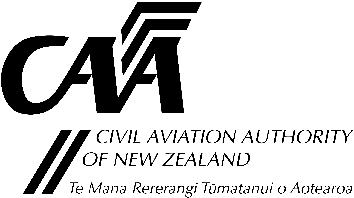 Use when the relinquishing party is unavailableWhen should this form be used?Use this form if you have lawful entitlement to possession of an aircraft on the Aircraft Register for a period of 28 days or longer. Section 2 of the Civil Aviation Act 1990 defines “owner” of an aircraft to be the person lawfully entitled to possession of the aircraft for 28 days or longer. Although the Act and Rules refer to owner, a Certificate of Registration is not legal title for the aircraft – it is simply a record of the person who is responsible for the aircraft. It is the “owner’s” responsibility under the Act and Rules to notify the CAA of any change in possession that would require a change in the registered owner of the aircraft.Who should complete this form?This form is to be completed by the person(s) having lawful entitlement to possession of an aircraft for 28 days or more. Where there is more than one owner/operator e.g., a syndicate or partnership, the owner/operator should nominate an individual to sign this form as the main contact for the CAA.For partnerships and syndicates, the CAA requires both a main contact and a secondary contact, completed in Section 2. Please retain a list of all members available on request which includes their full names, addresses, and contact numbers. If the person(s) relinquishing possession is available to compete the form, the person taking possession should use application form 24047-03 instead.Maintenance providers and/or aircraft sales agents cannot sign the form on behalf of the operator/owner. Note that missing or incomplete information may cause delays in registering your aircraft.Privacy statement for the purposes of principle 3 of the Privacy Act 2020:The CAA collects information on this form to process your application for a Certificate of Registration for an aircraft. Information provided may also be used by the CAA for wider aviation safety and security regulatory purposes. The information contained in this form will be held by the CAA and submitted to the New Zealand Register of Aircraft. A version of the register, which includes the name and postal address of an aircraft owner, appears on the CAA website, and is publicly accessible. The information sought on this application form is required before a Certificate of Registration will be granted. If you do not provide the information, a Certificate of Registration will not be granted. Please note that even if personal information is removed from the online register, the information may be disclosed to third parties (including Airways and other government and non-government agencies) in accordance with the Official Information Act 1982.You may request access to, and correction of, personal information supplied on this form. At any time in the future you are also entitled to:obtain confirmation whether personal information is held about you and, if so:obtain access to that information, subject to the provisions of the Privacy Act 2020, andrequest that the CAA correct any personal information it holds about you.
Email oia@caa.govt.nz to contact CAA about your personal information.	Note: An agent cannot sign this form on behalf of the applicant taking possession unless they have legal authority.Note: The aircraft will be removed from the New Zealand Register of Aircraft and any documents associated with the aircraft will be revoked as per Section 20(2)(b) of the Civil Aviation Act 1990.FeesInformation for completing this application This application form is used to notify the Civil Aviation Authority (CAA) of a change in possession of an aircraft of 28 days or more under Part 47 of the Civil Aviation Rules, to seek the grant of a new Certificate of Aircraft Registration, where the relinquishing party is unavailable. If the is relinquishing party is available, use application form 24047-03. To help you complete this form, please familiarise yourself with AC 47-1.To ensure a smooth process, please make sure to send us your completed application form and payment within 14 days of when you take possession of the aircraft. Payment can be made via the CAA online payment portal. Take note of the receipt reference number and include it with this application. See section 5 of this form for the fee and payment details. If you don't already have a CAA participant number, please include proof of identity with your application.Make sure your ELT beacon registration is correct and up to date with www.beacons.org.nz (see Part 91.529).Email aircraftregistrar@caa.govt.nz with your completed application form and supporting documentation.Aircraft details Aircraft details Aircraft details Aircraft details Aircraft details Aircraft details Aircraft details Aircraft details Aircraft details Registration mark:      ZK-                                 Registration mark:      ZK-                                 Manufacturer:Model:Model:Serial number:Particulars of individual/partnership or syndicate/organisation or company to hold Certificate of RegistrationParticulars of individual/partnership or syndicate/organisation or company to hold Certificate of RegistrationParticulars of individual/partnership or syndicate/organisation or company to hold Certificate of RegistrationParticulars of individual/partnership or syndicate/organisation or company to hold Certificate of RegistrationParticulars of individual/partnership or syndicate/organisation or company to hold Certificate of RegistrationParticulars of individual/partnership or syndicate/organisation or company to hold Certificate of RegistrationParticulars of individual/partnership or syndicate/organisation or company to hold Certificate of RegistrationParticulars of individual/partnership or syndicate/organisation or company to hold Certificate of RegistrationState whether: Individual Individual Partnership/syndicate Partnership/syndicate Partnership/syndicate Partnership/syndicate Organisation/companyState which name you would like on the Certificate of Registration:State which name you would like on the Certificate of Registration:State which name you would like on the Certificate of Registration:State which name you would like on the Certificate of Registration:State which name you would like on the Certificate of Registration:State which name you would like on the Certificate of Registration:State which name you would like on the Certificate of Registration:State which name you would like on the Certificate of Registration: Name of individual				 Name of individual				 Name of individual				 Name of individual				 Name of organisation				 Name of organisation				 Name of organisation				 Name of organisation				If registering as an individual: If registering as an individual: If registering as an individual: If registering as an individual: Name: CAA participant number (If known):Date of birth (Required for identification purposes)If registering as a partnership or syndicate/company or organisation:If registering as a partnership or syndicate/company or organisation:If registering as a partnership or syndicate/company or organisation:If registering as a partnership or syndicate/company or organisation:Name of organisation:CAA participant number (if known):Primary contact for partnership or syndicate:Primary contact for partnership or syndicate:Primary contact for partnership or syndicate:Primary contact for partnership or syndicate:Name of individual:CAA participant number (if known):Date of birth (Required for identification purposes)Secondary contact for partnership or syndicate:Secondary contact for partnership or syndicate:Secondary contact for partnership or syndicate:Secondary contact for partnership or syndicate:Name of individual:CAA participant number (if known):Date of birth (Required for identification purposes)Nature of Interest in this aircraft: Legal owner OperatorName of legal owner:Address for service Address for service Postal address 
(If different from address for service)Section 8 of the Civil Aviation Act requires applicants to provide a physical address for service in New Zealand, not a Post Office Box and to promptly notify the Director of any changes to this address.Mobile:Email:Fit and proper self-declarationA requirement for a Certificate of Registration is that the person(s) with lawful entitlement to possess an aircraft must be fit and proper individuals. I have read and understood sections 9 and 10 of the Civil Aviation Act 1990 and declare that I am a fit and proper person.DeclarationI declare that, to my best of my knowledge, the information supplied in this application and any documentation attached is true and correct. I declare that, to my best of my knowledge, the information supplied in this application and any documentation attached is true and correct. I declare that, to my best of my knowledge, the information supplied in this application and any documentation attached is true and correct. I declare that, to my best of my knowledge, the information supplied in this application and any documentation attached is true and correct. Full name:Position/title: (If applicable)Signature:Date:   If registering as a company/organisation/syndicate or partnership:If registering as a company/organisation/syndicate or partnership:If registering as a company/organisation/syndicate or partnership:If registering as a company/organisation/syndicate or partnership: I am authorised to sign on behalf of my partnership or syndicate/company or organisation. I am authorised to sign on behalf of my partnership or syndicate/company or organisation. I am authorised to sign on behalf of my partnership or syndicate/company or organisation. I am authorised to sign on behalf of my partnership or syndicate/company or organisation.Fee schedule (Including GST):Fee schedule (Including GST):Fee schedule (Including GST):Change of possession 	$263.00 Total:$      Confirmed receipt number:#      Please pay online at https://sec.caa.govt.nz/onlinepayment and attach the receipt reference number that will be emailed to you with this application. Do not send cash.
Unpaid applications cannot be processed and will cause delays. Please pay online at https://sec.caa.govt.nz/onlinepayment and attach the receipt reference number that will be emailed to you with this application. Do not send cash.
Unpaid applications cannot be processed and will cause delays. Please pay online at https://sec.caa.govt.nz/onlinepayment and attach the receipt reference number that will be emailed to you with this application. Do not send cash.
Unpaid applications cannot be processed and will cause delays. 